ЗАЯВКАПросьба организовать тур  __________________________________________________________с ________________ по _______________ ( _______ суток) для туристов:Проживание: (подселение,1-местное, 2-х местный (общ. или разд. кровати), 3-х местный) ________________Забронированные места в автобусе: __________________________________________________________Город посадки: _____________________________________________________________________________Общая сумма тура: ___________________________Комиссия агента: ____________________________Итого к оплате: ______________________________С условиями бронирования и аннуляции ознакомлены. Своевременную подачу документов, оплату тура и услуг ООО «Командор-Тур» до  «___» _________ гарантируем . Менеджер, совершивший бронирование ___________________________________________ДатаСчет №Сумма к оплатеИнфолист 
(за 2-3 дня до тура)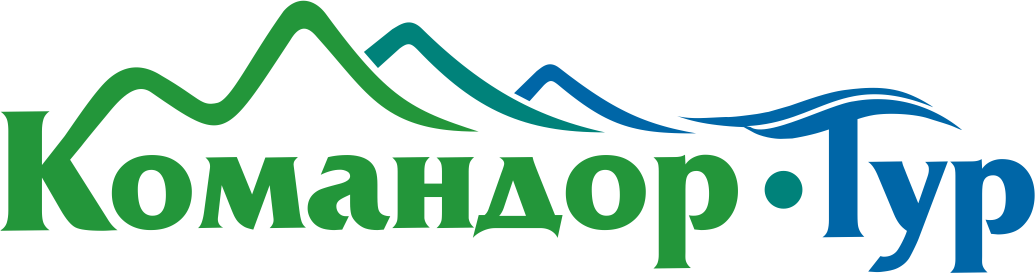 Директору ООО «Командор-Тур»Константиновой А.А.                       От (данные агентства)____________________________телефон: _______________________________________e-mail (для инфолиста):___________________________                                                                                     «___»_____________________ 20___г.№Ф.И.О.Дата рожденияПаспортные данные/ св-во о рожденииКонтактный телефонПримечание(пенсионер,льгота)1.2.3.4.